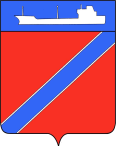 ПОСТАНОВЛЕНИЕАДМИНИСТРАЦИЯ ТУАПСИНСКОГО ГОРОДСКОГО ПОСЕЛЕНИЯТУАПСИНСКОГО РАЙОНА  от _24.08.2018г__                                                                   № _937__г. ТуапсеО предоставлении Чекаевой Н.В., Николенко С.В. разрешения на отклонение от предельных параметров разрешенного строительства на земельных участках с кадастровыми номерами: 23:51:0302003:1138,  23:51:0302003:1137 расположенными по адресу: Краснодарский край, г.Туапсе, ул. Адмирала Макарова 	В соответствии с Градостроительным кодексом Российской Федерации, Федеральным законом от 6 октября 2003 года № 131-ФЗ «Об общих принципах организации местного самоуправления в Российской Федерации», Правилами землепользования и застройки Туапсинского городского поселения Туапсинского района, утвержденными решением Совета Туапсинского городского поселения от 24 сентября 2015 года № 43.2, учитывая заключение о результатах публичных слушаний от 15 августа 2018 года,  п о с т а н о в л я ю: 	1. Предоставить Чекаевой Наталье Викторовне, Николенко Сергею Владимировичу разрешение на отклонение от предельных параметров разрешенного строительства на земельных участках, площадью 121 кв.м.; 102 кв.м, расположенных по адресу: Краснодарский край, г.Туапсе, ул. Адмирала Макарова, с кадастровым номером: 23:51:0302003:1138, 23:51:0302003:1137, с установлением следующих параметров: минимальный отступ строений от границ земельного участка: - бокс № 11: отступ от точек 4,3,2,1,9,8,7 до зоны застройки – 0 метров; боксы № 7, № 8: отступ от точек 2,1,6,5,4 до зоны застройки – 0 метров; максимальный процент застройки –  бокс № 11 - 75%; - бокс № 7, № 8 - 95%.	2.  Отделу имущественных и земельных отношений (Винтер):	1) опубликовать настоящее постановление в газете «Черноморье сегодня»;	2) разместить настоящее постановление на официальном сайте администрации Туапсинского городского поселения Туапсинского района в информационно - телекоммуникационной сети «Интернет».3. Контроль за выполнением настоящего постановления возложить на заместителя главы администрации Туапсинского городского поселения Туапсинского района  М.В. Кривопалова.	4. Постановление вступает в силу со дня его подписания.  Глава Туапсинскогогородского поселенияТуапсинского района					   		            В.К. Зверев 